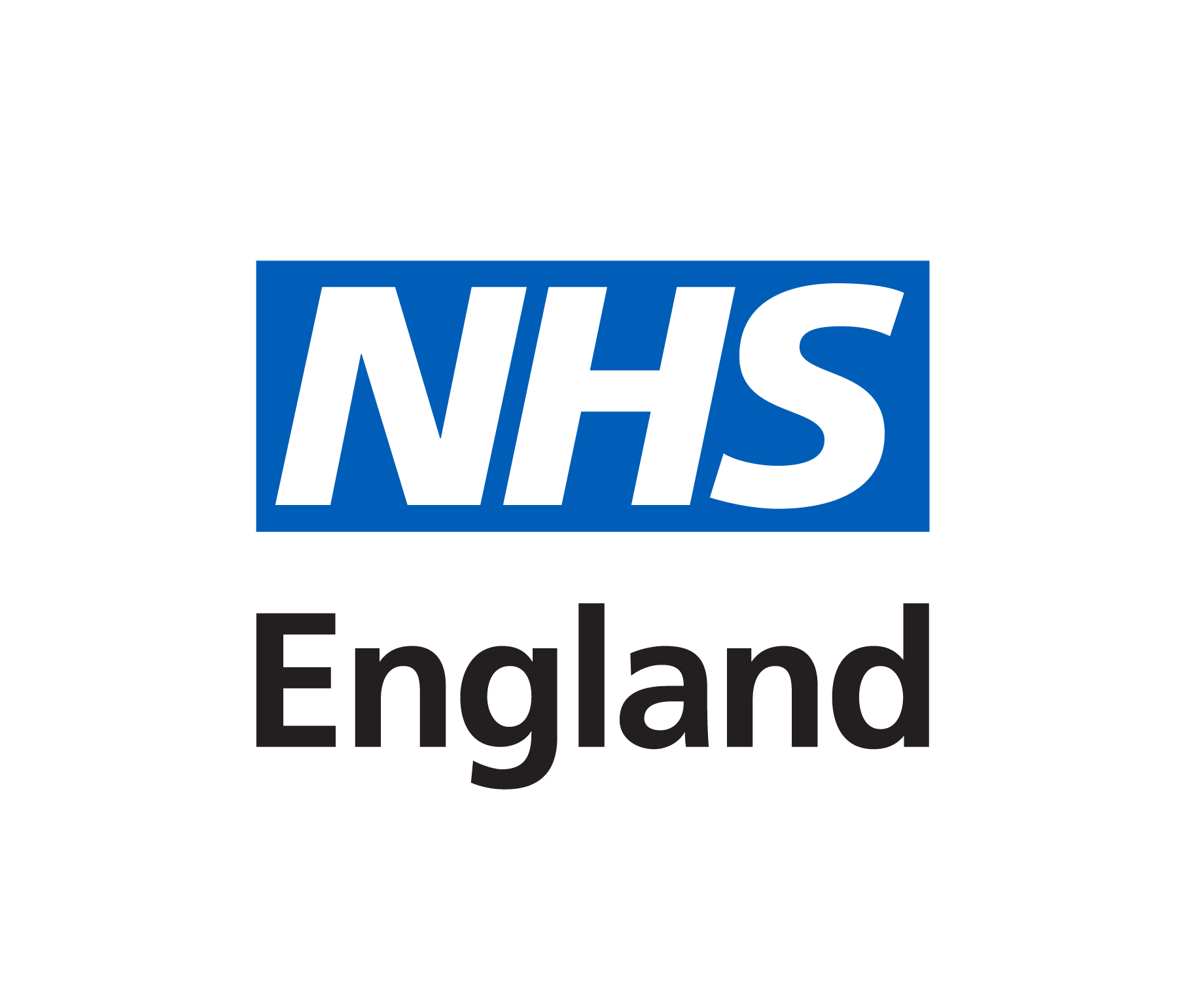 Medicines Procurement and Supply ChainNHS England 2nd FloorRutland HouseRuncornCheshireWA7 2ESAll messages regarding the offer documentation should be sent via the Atamis Website:health.atamis.co.ukInvitation to offer for NHS Framework for the supply of Licensed Antiretroviral Therapy (ART) for the treatment of HIV (Lot 1) & For the provision of a service to supply over labelled Pre-Exposure Prophylaxis (PrEP) and Post-Exposure Prophylaxis (PEP) Packs for the prevention of HIV (Lot 2) 1st November 2024Offer reference number: CM/PHS/24/5709Period of framework agreement: 1st November 2024 to 31st October 2026 with an option to extend (at the Authority’s discretion) for a further period (or periods) up to a total of 24 months.FIND A TENDER (FTS) Reference number: 2024-930640Published By: Medicines Procurement and Supply Chain – NHS Medicines Value & Access, NHS England			Please be reminded that from the 1st of January 2024 to be successfully awarded in any MVA tenders you will need to have submitted an Evergreen assessment on the Atamis portal.The requirement to submit an Evergreen assessment is on a pass/fail basis. Therefore, if you have not submitted an evergreen assessment at the time of bid submission you will not be able to gain a place on an NHSE medicines framework or contract.For further information on the policy requirements please click here. (Link: https://www.sps.nhs.uk/articles/net-zero-and-social-value-requirements-in-nhse-medicines-tenders/ )For further technical information on submitting your Evergreen assessment please click here.(Link: https://www.england.nhs.uk/nhs-commercial/central-commercial-function-ccf/evergreen/ )NHS England (‘Authority’) invites offers for the above mentioned goods and/or services as defined in Document No.03 Framework Agreement and Terms and Conditions.  Offers shall be made subject to the terms of:Document No.01	This covering letterDocument No.02	Terms of offerDocument No.03	Framework Agreement and Terms and ConditionsDocument No.04a	Quality Assurance ProcessDocument No.04b	Assessment Criteria, Stability Protocol and Additional Specification Requirements Document No.05a	Offer Schedule Additional Information Document No.05b	Offer Schedule Quotation Tool Document No.05c	Prevent, Test, Treat and Retain Initiatives TemplateDocument No.06	Form of offerDocument No.07a	Quality control technical sheet 	Document No.07b	Quality Assurance Policy to support the National Contract Procurement of Licensed Medicines v6 (Issued October 2023)Document No.08         Confidential UndertakingAppendix A 	PrEP & PEP Account Detailsall of which constitute this Invitation to offer.If any of the documents constituting the Invitation to offer is missing please contact the undersigned immediately via the Atamis messaging portal.The Authority does not bind itself to accept the lowest offer or any offer at all and reserves the right to accept an offer either in whole or in part, each item being for this purpose treated as offered separately. The Authority reserves the right to conclude a framework agreement for the supply of the goods and/or services with more than one Offeror.I would like to draw your attention to the following important points when completing and submitting your offer:1.	All offers must be written in English. 2.	All offers must be submitted subject to and in accordance with the documentation comprising the Invitation to offer. Save where the Offerors are instructed to provide information, the documentation comprising the Invitation to offer must not be amended in any way. 3.	All offers must be loaded onto the Medicines Procurement and Supply Chain’sE Tendering portal: health.atamis.co.uk 4.	Offers must be open for 90 days. 5.	Offers must be fully completed and available on the designated website no later than 13:00 on Monday 22nd April 2024.I must also draw your attention to the enclosed Form of offer where all the requirements for completing and submitting an offer can be found. Failure to comply with these instructions may result in your offer being rejected.I hope that the above instructions are clear but please contact the undersigned via the Atamis messaging portal if there is anything you wish to clarify.Yours sincerely,	Collette Patrick  Medicines Procurement Coordinator Strategic Category Management Medicines & Homecare  Medicines Procurement and Supply Chain (MPSC) 